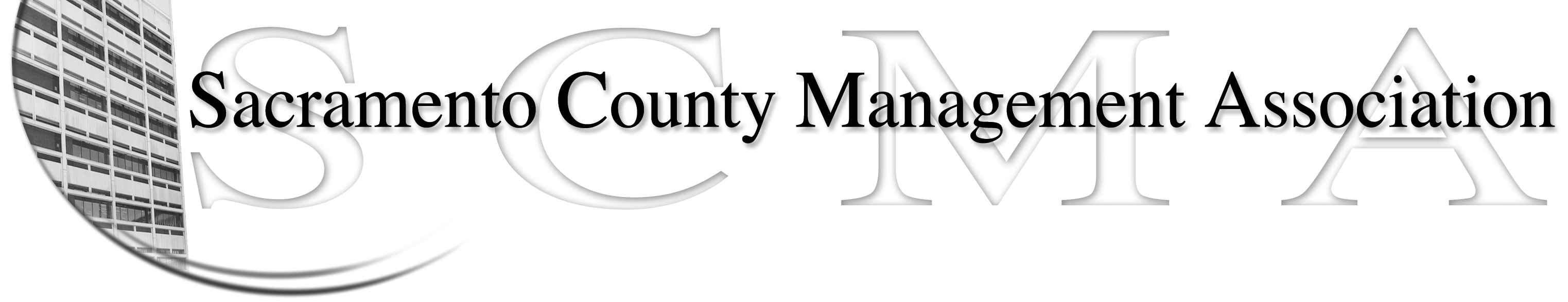 Kelsey Johnson, President			Diana Ruiz, Vice President Jan Holm, Treasurer				Forrest Williams, Board Member Gust, Secretary				Darcy Moehring, Board Member	Frances Worth, Board Member			Cathy Girton, Board MemberPamela Harris, Board Member			Kathy Bryan, Board Member			Stephen Wallach, Board member		Vacant, Board Member	SCMA Board of Director’s MinutesJuly 11, 2012 – 3:00 P.M.Office Building 1st Floor Conference RoomAttendance:  Jan Holm, Kelsey Johnson, Diana Ruiz, , Jan Holm (proxy for Darcy Moehring), Kathy Bryan, Lynn Wynn (proxy for  Worth), Stephen Wallach (3:30 pm)Absent:  Forrest Williams, Pamela Harris, Frances Worth, Darcy Moehring, Cathy GirtonGuests:  John HinkleyIntroductionsVII	      New Business – Out of Ordera.  Appointment of vacant positions – Motion to appoint  Gust to fill the vacant Fiscal Year 11/12 -12/13 board seat.  Ayes - All	      b.  Election of Officers1.  Nomination & acceptance of Kelsey Johnson for President.  Motion to elect Kelsey Johnson to the position of President by Jan and seconded by Kathy.  Ayes – All2.  Nomination & acceptance of Diana Ruiz for position of Vice-President.  Motion to elect Diana Ruiz to position of Vice-President by Kelsey and seconded by Jan.  Ayes – All3.  Nomination & acceptance of Jan Holm for position of Treasurer.  Motion to elect Jan Holm to the position of Treasurer by  and seconded by Kathy.  Ayes - All 4.  Nomination & acceptance of  Gust for position of Secretary.  Motion to elect Nancy Gust to position of Secretary by Diana and seconded by .  Ayes – AllMinutes:  Motion:  Approve June 6, 2012 Board of Director Minutes as corrected by Jan and seconded by .  Ayes – 6, Abstain - 1Treasurers ReportHandouts – E-mailed to board membersJan Holm will contact the Jeff King to ask if he would be willing to serve as Chair of the Audit Committee.  Jeff will select his other two committee members.  Kelsey appointed Jan to serve as the liaison between the committee and the Board.Committee ReportsAssociation – Jan – No reportBylaws –Sue/Diana – No report Elections – Kelsey – No reportWebsite – Craig – E-mailed to Board members.  Membership – Darcy – No reportDiscipline –  - ReportMeet & Confer – Diana Nurse Compaction –Still needs Chair that is involved in processIs IT class study occurring? Diana will checkSCERS is looking at Retirement Services Specialist unit designationDCSS has proposed a dress codeJoint Labor-Management meeting will be July 17, 2012Class studies for Highway Maintenance Manager and Telecomm positionsCorrespondence Old BusinessCathy – No reportLTD –  will complete voluntary deduction forms to bring all current LTD members back to dues only amount.New Businessc.  SCMA Meeting Date, Time Location – Keep the 1st Wednesday of each month at 3:00 p.m. at OB3.  Adjourn 4:40 p.m. Closed Session